Olaa toppers,Naar jaarlijkse gewoonte is er ook dit jaar weer een spetterende wegdag! Deze speciale dag zal doorgaan op zaterdag 30 oktober 2021. We spreken af om 10u op het martelarenplein in Leuven. We zullen terug in Leuven zijn rond 18u. Wat heb je zeker nodig voor deze fantastische dag: Zwemgerief, lunchpakket, snacks, regenjas en een goed humeur . De kostprijs van deze dag bedraagt €20* en dient binnen gestoken te worden in een enveloppe met jullie naam op een van deze adressen: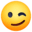 Adres Karel:Adres Elias: spaarstraat 29Adres Hannes: martelarenlaan 265 Wij hebben er allesinds al veel goesting in deze toffe dag, hopelijk jullie ook! Tot binnenkort. Karel, Elias en Hannes *Als de prijs van deze wegdag niet haalbaar is, kan je contact opnemen met volwassen begeleider Luka (0471/837800)”